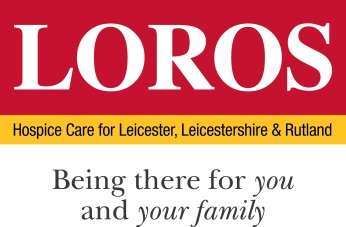 PERSON SPECIFICATIONPOST:		Café Assistant DEPARTMENT:	CateringEssential CriteriaDesirable CriteriaHow & WhenEducation / QualificationGCSE grade C or above or equivalentBasic Food Hygiene Food Safety Level 2Certificates/ApplicationSkills / AbilitiesAbility to stay calm under pressureGood communicator / Team Player Understanding of produce and ingredientsCash HandlingCustomer facing Service – retail or catering Flexible in your approach and have the ability to work on own initiativeGood Oral and Written SkillsProven customer service skills Experience of basis food preparation Stock Control ApplicationInterview/ Assessment CentreReferencesExperienceBe able to demonstrate experience in a customer facing environmentExperience in a café/coffee shop setting or RetailBarista trainedApplicationInterview/ Assessment CentreReferencesKnowledgeGood food knowledgeDietary and Allergen awarenessCOSHH awareness and understandingInterview/ Assessment CentreMotivation and personal attributesAble to contribute to LOROS’ Values & BehavioursBags of personality and a fantastic work ethic are essentialA warm personality with a  happy, welcoming approach to customer service both with internal and external customersStrong work ethicTeam mindedSolution focusedOrganisedInterview/ Assessment Centre